ČESKÝ JAZYK	 +   MATEMATIKA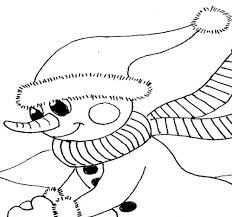 Pondělí 8. 2. 2021SPOLEČNÁ PRÁCE VE SKUPINÁCH NA MEET se nemusí dokončit, pokud při společné práci nestíháte.Připravíte si: ČJ + M = učebnici M, sešity M+ČJ, ČJ pracovní sešit, Pravopis podstatných jmen rodu MUŽSKÉHO - ŽLUTÝ pracovní sešit ČJ: Téma učiva: Podstatná jména rodu MUŽSKÉHO, ŽIVOTNOST A NEŽIVOTNOSTUčebnice: U55/ společně do sešitu – ŽLUTÝ RÁMEČEK – VZORY… +CV.1,2Školákov – VZORY POD.JM. RODU MUŽSKÉHOM: Téma učiva: Převody jednotek délkyŠkolákov – společná práce    UČEBNICE:str. 44/1-8 – společná prácePO VÝUCE NA MEETu následuje SAMOSTATNÁ PRÁCE, kontrola proběhne následující den:ČJ: PS str.45/33,34M: Minutovky 10/20a,b     HAFÍ! JDE VÁM TO ČTENÍ TAKY? Tento týden čítanka strana 87-97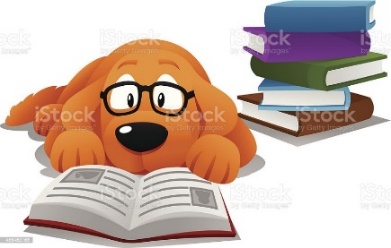 